Załącznik nr 2 do Regulaminu wypożyczalni sprzętu rehabilitacyjnegoUmowa użyczenia sprzętu Nr……zawarta w dniu ............................. r. pomiędzy: Gminnym Ośrodkiem Pomocy Społecznej w Łopusznie ul. Strażacka 12, 26-070 Łopuszno reprezentowanym przez Kierownika – Mariusza Łuszczyńskiego, zwanym dalej Wypożyczalnią a Panią/Panem ....................................................................................., zam. ........................................
…………………………………………….., legitymującą/ym się dowodem osobistym serii ............. nr .................. wydanym przez…………………........................................................................ PESEL ....................................... zwaną/ym dalej Wypożyczającą/ym. § 1 Wypożyczalnia użycza do bezpłatnego użytkowania, a Wypożyczający/a otrzymuje sprzęt: Po upływie wskazanego terminu Wypożyczający zobowiązuje się do zwrotu sprzętu w stanie nie pogorszonym.Wypożyczający nie ponosi odpowiedzialności za zużycie będące następstwem prawidłowego używania sprzętu. Przedłużenie okresu korzystania z użyczonego sprzętu, jest możliwe na pisemny wniosek Wypożyczającego, złożony w terminie do 7 dni przed pierwotnie planowanym terminem zwrotu.Wypożyczalnia może przedłużyć okres użyczenia na podstawie aneksu do niniejszej umowy.Przekroczenie terminu użyczenia sprzętu o 10 dni ponad termin określony w umowie użyczenia upoważnia Wypożyczalnię do odebrania sprzętu. Wypożyczający zobowiązuje się do odbioru, transportu i załadunku użyczonego sprzętu we własnym zakresie i na własny koszt. § 2 Wypożyczający oświadcza, że zapoznał się z Regulaminem oraz zgodnie z nim będzie wykorzystywał użyczony mu sprzęt.  § 3 Wypożyczający zobowiązuje się używać sprzęt w sposób odpowiadający jego przeznaczeniu i nie oddawać go do używania osobom trzecim w jakimkolwiek celu i pod jakimkolwiek tytułem prawnym, włączając w to najem, dzierżawę oraz użyczenie.W przypadku uszkodzenia lub częściowego zniszczenia sprzętu z winy Wypożyczającego koszty jego naprawy pokrywa Wypożyczający.W przypadku całkowitego zniszczenia sprzętu z powodu okoliczności, za które odpowiedzialność ponosi Wypożyczający zobowiązany jest on do zakupu takiego samego sprzętu, a w przypadku gdyby to nie było możliwe zwrotu równowartości tego sprzętu ustalonego z Wypożyczalnią. W przypadku zaginięcia sprzętu Wypożyczający zobowiązany jest do zakupu takiego samego sprzętu, a w przypadku gdyby to nie było możliwe zwrotu równowartości tego sprzętu ustalonego z Wypożyczalnią.W przypadku drobnej awarii sprzętu Wypożyczający jest zobowiązany do zgłoszenia awarii Wypożyczalni, która dokona naprawy sprzętu w ramach gwarancji.§ 4 Wypożyczalnia uprawniona jest do sprawdzania danych przedstawionych przez Wypożyczającego oraz kontroli sposobu używania sprzętu. W przypadku stwierdzenia wykorzystywania przedmiotu niezgodnie z jego przeznaczeniem lub jego zniszczenia, Wypożyczalnia ma prawo odstąpić od niniejszej umowy w trybie natychmiastowym i obciążyć Wypożyczającego kosztami ewentualnej naprawy. Wypożyczający zobowiązany jest wówczas do niezwłocznego zwrotu sprzętu. § 5Wypożyczający zobowiązuje się zwrócić sprzęt Wypożyczalni w stanie nie pogorszonym, 
z uwzględnieniem zużycia sprzętu w następstwie jego prawidłowego używania. Po zakończeniu umowy Wypożyczający zobowiązany jest bez dodatkowego wezwania 
do natychmiastowego zwrotu sprzętu i dostarczenia go własnym transportem pod adres: 26-070 Łopuszno, ul. Strażacka 12 oraz do bezpiecznego rozładunku na własny koszt.§ 6W sprawach nie uregulowanych postanowieniami niniejszej umowy i Regulaminem będą miały zastosowanie przepisy Kodeksu cywilnego. § 7Niniejsza umowa została sporządzona w dwóch jednobrzmiących egzemplarzach, po jednym dla każdej ze stron.           Wypożyczalnia                                                                                            Wypożyczający ......................................................                                                    ….................................................... 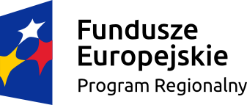 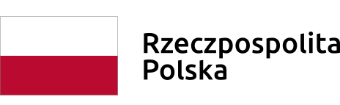 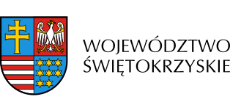 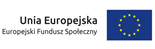 Lp.Nazwa sprzętuNr katalogowy Okres wypożyczenia (od – do)123